         สำนักงานคณะกรรมการพิจารณาจริยธรรมการวิจัยในมนุษย์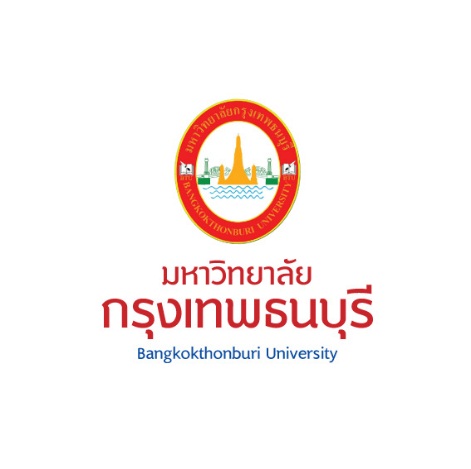           คณะสาธารณสุขศาสตร์ มหาวิทยาลัยกรุงเทพธนบุรี  แบบฟอร์มหลักเกณฑ์การพิจารณาจริยธรรมโครงการวิจัยในมนุษย์ คณะกรรมการพิจารณาจริยธรรมการวิจัยในมนุษย์ คณะสาธารณสุขศาสตร์มหาวิทยาลัยกรุงเทพธนบุรี  เอกสาร มกธ.สธ.จธ.2 แบบเสนอโครงการวิจัย1. การกรอกแบบฟอร์ม (ชื่อโครงการวิจัย, แหล่งทุนที่ได้รับ, สาขาวิชาการ) (ดูหัวข้อ 1-4)	 เหมาะสม	 ควรปรับปรุง ดังนี้....................................................................................................................................................................................................................................................................................................................................................................................................................................................................................................................................................................................................................................................2. ความเป็นมาและความสำคัญของการศึกษาวิจัยของโครงการวิจัยนี้ (ดูหัวข้อ 5)	 เหมาะสม	 ควรปรับปรุง ดังนี้.................................................................................................................................................................................................................................................................................................................................................................................................................................................................................................................................................................................................................................................... 3. วัตถุประสงค์ (ดูหัวข้อ 6)	 ชัดเจน เหมาะสม เป็นไปได้	 ควรปรับปรุง ดังนี้....................................................................................................................................................................................................................................................................................................................................................................................................................................................................................................................................................................................................................................................4. เหตุผลความจำเป็นในการศึกษาวิจัยของโครงการวิจัยนี้ที่ต้องศึกษา/ทดลองกับมนุษย์ (หัวข้อ 7)	 เหมาะสม	 ควรปรับปรุง ดังนี้....................................................................................................................................................................................................................................................................................................................................................................................................................................................................................................................................................................................................................................................5. ประโยชน์ของโตรงการนี้ที่คาดว่าจะเกิดขึ้นทั้งต่อผู้เข้าร่วมการวิจัย และต่อผู้อื่น (ดูหัวข้อ 8)	 เหมาะสม	 ควรปรับปรุง ดังนี้....................................................................................................................................................................................................................................................................................................................................................................................................................................................................................................................................................................................................................................................6. วิธีการดำเนินการวิจัย (ดูหัวข้อ 9)	6.1 รูปแบบการวิจัย (research design)	 ชัดเจน เหมาะสม สามารถบรรลุวัตถุประสงค์ได้	 ควรปรับปรุง ดังนี้....................................................................................................................................................................................................................................................................................................................................................................................................................................................................................................................................................................................................................................................	6.2 วิธีการรวบรวมข้อมูล (data collection method) (ดูหัวข้อ 9.2)	 ชัดเจน เหมาะสม สามารถบรรลุวัตถุประสงค์ได้	 ควรปรับปรุง ดังนี้....................................................................................................................................................................................................................................................................................................................................................................................................................................................................................................................................................................................................................................................6.3 ประชากรศึกษา (reference population) กลุ่มตัวอย่าง (samples) ขนาดตัวอย่าง (sample size) และ วิธีการชักตัวอย่าง (sampling technique) (ดูหัวข้อ 9.4)	 เหมาะสม	 ควรปรับปรุง ดังนี้.................................................................................................................................................................................................................................................................................................................................................................................................................................................................................................................................................................................................................................................... 	6.4 เกณฑ์การคัดผู้เข้าร่วมการวิจัยเข้าร่วมโครงการ (inclusion criteria) (ดูหัวข้อ 9.4)	 เหมาะสม	 ควรปรับปรุง ดังนี้....................................................................................................................................................................................................................................................................................................................................................................................................................................................................................................................................................................................................................................................	6.5 เกณฑ์การคัดผู้เข้าร่วมการวิจัยออกจากโครงการ (exclusion criteria) 	(ดูหัวข้อ 9.5)	 เหมาะสม	 ควรปรับปรุง ดังนี้....................................................................................................................................................................................................................................................................................................................................................................................................................................................................................................................................................................................................................................................	6.6 เกณฑ์การให้ผู้เข้าร่วมการวิจัยเลิกจากการศึกษา (discontinuation criteria)	(ดูหัวข้อ 9.6)	 เหมาะสม	 ควรปรับปรุง ดังนี้....................................................................................................................................................................................................................................................................................................................................................................................................................................................................................................................................................................................................................................................6.7 ระยะเวลาการเก็บข้อมูลทั้งหมดในการวิจัย (ดูหัวข้อ 9.7)	 เหมาะสม	 ควรปรับปรุง ดังนี้....................................................................................................................................................................................................................................................................................................................................................................................................................................................................................................................................................................................................................................................7. ความเสี่ยง หรือความไม่สบายที่อาจจะเกิดกับผู้เข้าร่วมการวิจัย และการแก้ไขป้องกัน (ดูหัวข้อ 10)	 เหมาะสม	 ควรปรับปรุง ดังนี้....................................................................................................................................................................................................................................................................................................................................................................................................................................................................................................................................................................................................................................................8. ข้อพิจารณาด้านจริยธรรม (ethical consideration) (ดูหัวข้อ 11)	 เหมาะสม	 ควรปรับปรุง ดังนี้....................................................................................................................................................................................................................................................................................................................................................................................................................................................................................................................................................................................................................................................9. ค่าตอบแทน/ค่าเสียเวลาผู้เข้าร่วมการวิจัย (ดูหัวข้อ 12)	 เหมาะสม	 ควรปรับปรุง ดังนี้....................................................................................................................................................................................................................................................................................................................................................................................................................................................................................................................................................................................................................................................10. ผลกระทบในทางลบที่อาจเกิดขึ้นต่อสถาบัน สังคม วัฒนธรรม และสิ่งแวดล้อม (ดูหัวข้อ 13)	 เหมาะสม	 ควรปรับปรุง ดังนี้.......................................................................................................................................................................................................................................................................................................................................................................................................................................................................................11. เอกสารอ้างอิง แบบ vancouver style (ดูหัวข้อ 14 ) 	 เหมาะสม	 ควรปรับปรุง ดังนี้.................................................................................................................................................................................................................................................................................................................................................................................................................................................................................................................................................................................................................................................... เอกสาร มกธ.สธ.จธ. 3 เอกสารชี้แจงผู้เข้าร่วมการวิจัย (information Sheet)	 เหมาะสม	 ควรปรับปรุง ดังนี้........................................................................................................................................................................................................................................................................................................................................................................................................................................................................................................................................................................................................................................................................................................................................................................................................................................................................................................................................................................................................................................................................................................................................................................................................................................................................................................เอกสาร มกธ. สธ. จธ. 4 หนังสือยินยอมตนให้ทำการวิจัย (informed Consent Form)	 เหมาะสม	 ควรปรับปรุง ดังนี้........................................................................................................................................................................................................................................................................................................................................................................................................................................................................................................................................................................................................................................................................................................................................................................................................................................................................................................................................................................................................................................................................................................................................................................................................................................................................................................เครื่องมือเก็บรวบรวมข้อมูล/โปรแกรมหรือกิจกรรม 	 เหมาะสม	 ควรปรับปรุง ดังนี้..............................................................................................................................................................................................................................................................................................................................................................................................................................................................................................................................................................................................................................................................................................................................................................................................................................................................................................................................................................................ข้อเสนอแนะอื่นๆ (ถ้ามี)..............................................................................................................................................................................................................................................................................................................................................................................................................................................................................................................................................................................................................................................................................................................................................................................................................................................................................................................................................................................สรุปความเห็น:   สมควรรับรอง โดยไม่มีการแก้ไขโครงการ  สมควรรับรอง โดยปรับปรุงแก้ไขโครงการตามข้อเสนอแนะ  สมควรปรับปรุงโครงการ แล้วเสนอให้กรรมการผู้ทรงคุณวุฒิชุดเดิมพิจารณาอีกครั้ง  สมควรปรับปรุงโครงการ แล้วเสนอให้นำเรื่องเข้าที่ประชุมคณะกรรมการฯพิจารณาใหม่  ไม่สมควรรับรอง ลงชื่อ..............................................กรรมการผู้พิจารณา                                                    (................................................................)วันที่......................เดือน...................พ.ศ.......................วันที่ส่งโครงการให้กรรมการผู้พิจารณา……………………………..........รหัสโครงการ......................................วันที่รับผลจากกรรมการผู้พิจารณา..................................................1. ชื่อโครงการ:2. ชื่อหัวหน้าโครงการ:3. หน่วยงานที่สังกัด: